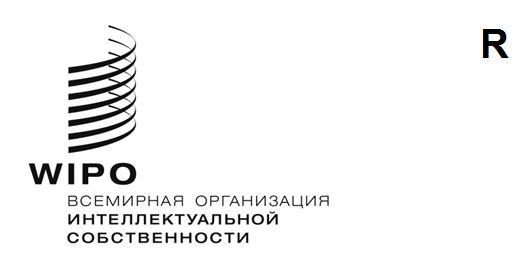 CWs/9/13оригинал: английскийдата: 1 октября 2021 г.Комитет по стандартам ВОИС (КСВ)Девятая сессияЖенева, 1–5 ноября 2021 г.Отчет Целевой группы по ведомственному досьеДокумент подготовлен руководителем Целевой группы по ведомственному досьеистория вопроса	На своей возобновленной четвертой сессии, состоявшейся в марте 2016 г., Комитет по стандартам ВОИС (КСВ) учредил Целевую группу по ведомственному досье для выполнения задачи № 51, описание которой гласит: «Подготовить рекомендацию в отношении ведомственного досье патентных документов, выданных национальным или региональным патентным ведомством, с целью предоставить другим патентным ведомствам и иным заинтересованным сторонам возможность оценить полноту своих фондов опубликованных патентных документов».Руководителем Целевой группы было назначено Европейское патентное ведомство (ЕПВ) (см. пункт 122 (e) документа CWS/4BIS/16). 	На своей пятой сессии, состоявшейся в мае 2017 г., КСВ утвердил новый стандарт ВОИС ST.37: «Рекомендация в отношении ведомственного досье опубликованных патентных документов», отметив при этом, что приложения III и IV к стандарту еще не были готовы (см. пункт 61 документа CWS/5/22.). В связи с этим КСВ переформулировал описание задачи № 51 следующим образом: «Подготовить и представить на рассмотрение шестой сессии КСВ в 2018 г. приложение III “XML-схема (XSD)” и приложение IV “Определение типа данных (DTD)” к стандарту ВОИС ST.37 “Рекомендация в отношении ведомственного досье опубликованных патентных документов”»	На своей шестой сессии, состоявшейся в октябре 2018 г., КСВ утвердил новую версию стандарта ВОИС ST.37 (версия 1.1), включающую принятые новые приложения III и IV, основанные на стандартах ВОИС ST.96 и ST.36 соответственно. В связи с этим КСВ уточнил описание задачи № 51 следующим образом: «Обеспечить необходимый пересмотр и обновление стандарта ВОИС ST.37». 	На своей седьмой сессии, состоявшейся в июле 2019 г., КСВ утвердил измененную версию стандарта ВОИС ST.37, включая уточненные версии приложений III и IV (см. пункт 150 документа CWS/7/29). КСВ просил Целевую группу по XML для ИС обновить Приложение III, с тем чтобы привести его в большее соответствие с рекомендациями по проектированию, принятыми для стандарта ВОИС ST.96 (см. пункт 147 документа CWS/7/29). Новая версия этого стандарта (версия 2.0) была опубликована совместно с Целевой группой по XML для ИС в декабре 2019 г. 	На своей восьмой сессии, проходившей с 30 ноября по 4 декабря 2020 г., КСВ утвердил версию 2.1 стандарта ВОИС ST.37, приведя ее в соответствие с версией 4.0 стандарта ВОИС ST.96 и рассмотрев предложения по улучшению, представленные некоторыми ведомствами интеллектуальной собственности (ВИС), предоставляющими ведомственные досье в соответствии со стандартом ВОИС ST.37. 	На той же сессии КСВ принял к сведению решение Целевой группы по минимуму документации Договора о патентной кооперации (РСТ) об использовании стандарта ВОИС ST.37 в качестве основы для получения библиографической информации о фондах опубликованных патентных документов, предоставленных международными органами, и поручил Целевой группе по ведомственному досье представить на следующей сессии Комитета предложение о внесении необходимых изменений в стандарт ВОИС ST.37 в свете предложения Целевой группы по минимуму документации РСТ, с тем чтобы обеспечить соответствие всем требованиям цели С плана работы Целевой группы по минимуму документации РСТ.  Кроме того, КСВ утвердил 1 марта в качестве даты ежегодного представления ВИС обновленных данных ведомственных досье и поручил Секретариату распространить в феврале 2021 г. циркулярное письмо, в котором ВИС будет предложено обновить материалы своих ведомственных досье.отчет о ходе работы	Портал ведомственных досье (https://www.wipo.int/standards/en/authority_file.html) в последний раз обновлялся в июне 2021 г. и содержит новые или обновленные данные ведомственных досье, предоставленные следующими 24 ВИС государств-членов и межправительственными организациями: Австралия, Австрия, Канада, Китай, Чешская Республика, Финляндия, Франция, Германия (включая бывшую Германскую Демократическую Республику), Италия, Япония, Монако, Польша, Республика Корея, Российская Федерация, Саудовская Аравия, Сербия (включая бывшую Югославию и бывшую Сербию и Черногорию), Испания, Швеция, Украина, Соединенное Королевство, Соединенные Штаты Америки, Евразийское патентное ведомство и Европейское патентное ведомство, а также Международное бюро ВОИС.	В июле 2020 г. было объявлено, что Целевая группа по минимуму документации РСТ намерена принять стандарт ВОИС ST.37 в качестве средства достижения своей цели С, которая гласит: «Предложить четко определенные библиографические и текстовые компоненты патентных данных, которые должны присутствовать в патентных фондах, входящих в минимум документации РСТ».  После восьмой сессии КСВ Целевая группа по ведомственному досье проанализировала требования Целевой группы по минимуму документации РСТ и после консультаций с ней, проводившихся как через вики-форум Целевой группы по ведомственному досье, так и в ходе онлайнового совещания, состоявшегося 22 июля 2021 г., подготовила предложение по пересмотру стандарта ВОИС ST.37.  Предлагаемая пересмотренная версия стандарта ВОИС ST.37 представлена на данной сессии КСВ в качестве документа CWS/9/14 Rev.Обновление ВедомственнЫХ досье	Международное бюро предлагает любым ведомствам, помимо указанных выше 24 ведомств, рассмотреть возможность предоставления своих ведомственных досье, соответствующих стандарту ВОИС ST.37, с их последующим регулярным обновлением, поскольку такие массивы данных являются ключевыми для оценки полноты данных и улучшения поиска, особенно в свете вышеупомянутого предложения относительно минимума документации РСТ. предложение о прекращении выполнения задачи № 51 и расформировании рабочей группы	Целевая группа по ведомственному досье в рамках задачи № 51 отвечает за необходимый пересмотр стандарта ВОИС ST.37.  Целевая группа по ведомственному досье считает, что в случае одобрения КСВ предложенной на этой сессии пересмотренной версии стандарта ST.37, о чем говорится в пункте 8 выше, в ближайшем будущем не будет необходимости в дальнейшем пересмотре этого стандарта.  Поэтому Целевая группа предлагает считать задачу № 51 выполненной и исключить ее из перечня задач КСВ.  Кроме того, Целевую группу по ведомственному досье следует расформировать.  В этой связи любой будущий запрос на пересмотр стандарта ВОИС ST.37 будет рассматриваться в рамках задачи № 33 «Пересмотр стандартов ВОИС». 	КСВ предлагается:принять к сведению информацию, содержащуюся в настоящем документе; рассмотреть и утвердить предложение о прекращении выполнения задачи № 51 и расформировании Целевой группы по ведомственному досье, как указано в пункте 10; ирассмотреть и утвердить предложение об осуществлении пересмотра стандарта ВОИС ST.37 в случае необходимости в рамках задачи № 33, как указано в пункте 10.[Конец документа]